Принята решением                                                   Утверждена приказомпедагогического совета                                            директора №52 от 01.09.2012г.протокол педсовета №1 от 31.08.2012г.	  ______________Н.И.ПехотиУправление образованияадминистрации Уренского муниципального района Нижегородской областимуниципальное бюджетное образовательное учреждение Карпунихинская средняя общеобразовательная школаДополнительная образовательная программаработы военно-патриотического клуба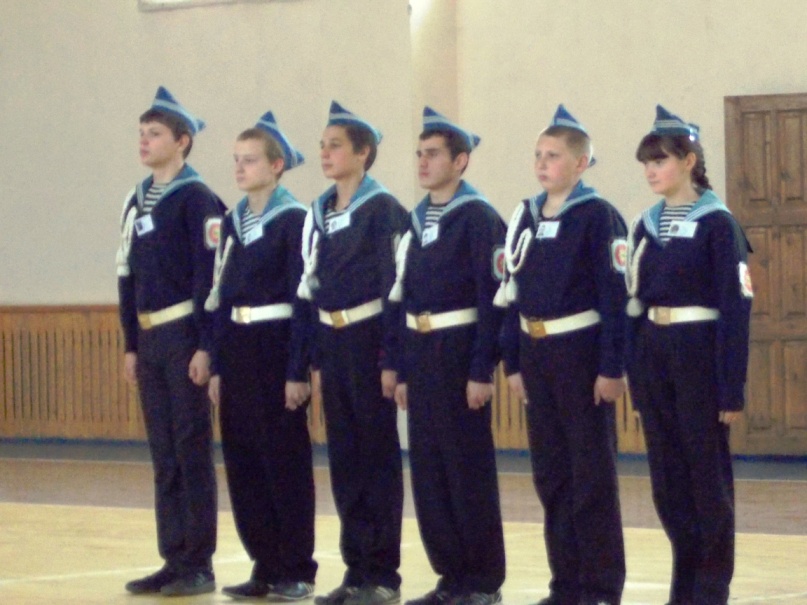 Возраст детей: 12-18 летСрок реализации программы: 2 годаРуководитель клуба: В.П.Романовс. Карпуниха2012годПояснительная записка      Одним из приоритетных направлений в деятельности МБОУ Карпунихинская средней общеобразовательной школы является патриотическое воспитание. Идея патриотизма имеет отражение в ряде мероприятий, включенных ряд традиционных. Это встречи, классные часы с ветеранами, оформление стендов, альбомов, стенгазет, посвященных памятным датам и героям Великой Отечественной войны, шефство над ветеранами и т.п. Стало традицией широко праздновать День Победы - принимать участие в Митинге 9 мая, возлагать гирлянду к памятнику погибшим. Учащиеся школы принимают активное участие в районных мероприятиях «Мальчишник»,  «Школа безопасности - Зарница», «Мужество и отвага», соревнования по стрельбе и занимают призовые места.     Для более глубокого овладения теоретическими и практическими знаниям умениями и навыками по начальной военной подготовке в 2008-2009 учебном году на базе МБОУ Карпунихинская средняя общеобразовательная школа, создан военно-патриотический клуб «Армеец».Работа данного клуба направлена на формирование у молодежи высокого патриотического сознания, идей служения Отечеству, способности к ее вооруженной защите, изучение русской военной истории, военных  традиций.Цели и задачи:     Военно-патриотический клуб «Армеец» создан с целью формирования допризывной молодежи морально-психологических и военно-патриотических качеств необходимых для овладения теоретическими и практическими навыками основ военной службы, основными принципами школы выживания и совершенствования физического и нравственного развития.Основными задачами клуба являются:Воспитание чувства патриотизма, формирования у подрастающего поколения верности Родине, готовности к служению Отечеству и его вооруженной защите;Изучение истории и культуры Отечества и родного края;Участие в подготовке и проведении мероприятий по увековечению памяти защитников Отечества;Передача и развитие лучших традиций российского воинства;Противодействие проявлениям политического и религиозного экстремизма, в молодежной среде;Физическое развитие молодежи и детей, формирование здорового образа, жизни;Участие в подготовке граждан к военной службе;Формирование у допризывной молодежи таких качеств как собранность, внимательность, быстрая реакция, умение быстро принимать правильное решение;Развитие у учащихся инициативы, самодеятельности, общественной активности;Организация разумного досуга молодежи.Основные направления деятельностиОсновными направлениями деятельности военно-патриотического клуба «Армеец» являются:Организация работы по техническим и военно-прикладным видам спорта;Проведение военно-спортивных соревнований, игр, походов, экскурсий, показательных выступлений;Поисковая работа по увековечиванию памяти защитников Отечества участие в проведении поисковых экспедиций, установлении имен погибших, запись воспоминаний очевидцев, памятных событий военной истории Отечества;Участие в сооружении и уходе за памятниками воинской славы;Оказание помощи ветеранам военной службы и правоохранительных  органов, семьям погибших;Проведение мероприятий, связанных с памятными днями России, событиями военной истории родного края, воинской славы России, боевыми традициями армии и флота;Организация работы военно-спортивных и оздоровительных лагерей для молодежи и детей;Взаимодействие и сотрудничество с другими военно-патриотическими клубами, расположенными на территории Уренского района Нижегородской области;Осуществление иной деятельности в соответствии с действующим законодательством Российской Федерации.Ожидаемые результаты:Создание системы патриотического воспитания на основе единства деятельности школы и различных структур;Активизация деятельности населения микрорайона по воспитанию молодёжи на духовно-нравственной, трудовой, культурной основе;Формирование у молодежи готовности к защите Отечества и службе в Российской армии;Повышение интереса молодежи к военно-прикладным видам спорта, развитию физических и волевых качеств, готовности к защите Отечества;Воспитание у молодежи заботливого, бережного отношения к старшему поколению россиян, желание оказать ему необходимую помощь и поддержку;Увековечение памяти российских воинов, погибших при защите Отечества;Организация свободного времени молодежи; Воспитание чувства любви и гордости за свою малую Родину; Пропаганда обычаев, традиций, достижений родного города области, края.Планирование работы клубаТематическое планирование занятий (младшая группа)Тематическое планирование занятий (старшая группа)Материальная базаЗанятия проводятся в кабинете ОБЖ, где имеются необходимые наглядные пособия.Для проведения практических занятий используется тренажерны зал, спортивный зал, единая полоса препятствий, спортивнаяплощадка.Оборудование для проведения практических занятий:Туристическая полоса препятствий.Тир.Пневматические винтовки МР-512(4шт), ИЖ-38(1 шт.), 11Ж-60(1 шт.)Туристическая обвязка и карабины (8 шт. 16 шт.)Туристическая веревка и репшнур — 16 шт.Парадная форма ВВС и ВМФ (8 шт. 8 шт.)Медицинская сумка — 2 шт.Тренажерный зал.Компас «Андрианова» - 3 шт. Противогаз ГП-5,111-7. ОЗК - 3 шт. Противотанковая мина — 1 шт. Сапёрные лопатки - 3 шт. Туристические	палатки- 2 шт. Стрелковый	тренажёр- 1шт. Компьютер – 1шт.НОРМАТИВНО-ПРАВОВАЯ БАЗАКонституция РФ.Закон Российской Федерации «Об образовании».Типовое положение об образовательном учреждении дополнительного образования детей.Федеральные законы «О ветеранах» от 24.12.2002г № 176-ФЗ, «О днях воинской славы (победных днях) России» от 13.03.1995г№ 39-Ф3.Указы Президента РФ «О концепции национальной безопасности РФ» от 10.01.2000г. № 24, «Об утверждении Положения о подготовке граждан РФ к военной службе» от 31.12.1999г. № 1441.Государственная программа «Патриотическое воспитание граждан РФ на 2006-2010 годы».«Национальная доктрина образования в РФ».«Концепция модернизации образования в РФ».«Национальная стратегия охраны здоровья детей в России» от 03.04.2001г.Межведомственная программа развития системы дополнительного образования детей на 2002-2005 годы /Приложение 2 к Приказу Минобразовани России от 25.01.2002г. № 193/.Методические рекомендации по развитию дополнительного образования детей в ОУ /Приложение к письму МО РФ от 11.06.2002г. № 30-51.433/16/Военное законодательство.Районная целевая программа «Патриотическое воспитание граждан Уренского муниципального района на 2006-2010 годы», утвержденного земскил собранием 28.04.2006г.ЛИТЕРАТУРА И ПОСОБИЯУчебник НВП.Общевоинские уставы.Учебники по ОБЖ (Смирнов А. Т.)Учебник по МСП.Практическое пособие №Выживание по методам СОС»; А. Е. Тарас, М, 2000г.«Подготовка разведчика», А. Е. Тарас, М, 2000г.Учебное пособие «Приёмы и способы действий солдата в бою».Комплекты учебных плакатов: «Государственные символы России» «Маршалы Победы»; « Терроризм».Я, Фамилия Имя Отчество, Вступая в ряды военно-патриотического клуба «Армеец перед знаменем клуба и лицом своих товарищейторжественно клянусь:Чтить и хранить традиции и законы Российской Федерации, Военно-патриотического клуба «Армеец».Сохранять и преумножать достижения клуба,  прикладывая к этому все свои усилия и старания.Сохранять и защищать честь и достоинство клуба невзирая на все жизненные сложности.Принимать активное участие в жизни клуба.Помогать младшим членам клуба в их работе и обучении.КЛЯНУСЬ! КЛЯНУСЬ! КЛЯНУСЬ!Кол-во часовКол-во часов№ТЕМАМладшая группаСтаршар группа1Введение112ОВС20202.1. Боевая история российской и советской32армии2.2. Структура ВС112.3. Законодательство по вопросам воинской—2службы2.4. Строевая подготовка642.5. Уставы ВС132.6. Тактическая подготовка—22.7. Огневая подготовка852.8. Топография113МСП444ГО665ОФП446Полоса препятствий11итогоитого3636№Тема занятийКоличество  часов1Организация занятий. Обязанности членов клуба. Основные требования. Соблюдение мер безопасности.1 час2Уставы ВС- основной закон военнослужащих, история создания Уставов.1 час3Элементы строя. Выполнение команд: «Становись», «Равняйсь», «Смирно», «Вольно», «Заправиться ».1 час4Одношереножный и двухшереножный строй.1 час5Перестроение из одной шеренги в две и обратно. Повороты на месте.1 час6Пневматическая винтовка, устройство, назначение.1 час7Меры безопасности при стрельбе. Порядок действий стрелка.1 час8ГО. РСЧС.  Роль и место ГО по защите населения  в ЧС мирного и военного времени.1 час9Изготовка, прикладка, прицеливание, производство выстрела.1 час10ОМП. Ядерное, химическое оружие. Краткая характеристика.1 час11Выполнение стрельбы из пневматической винтовки по падающим мишеням.1 час12Бактериологическое оружие. Современные обычные средства поражения.1 час13Корректировка стрельбы. Выполнение поправки при стрельбе. Основные ошибки при стрельбе.1 час14Оповещение населения о ЧС мирного и военного характера. Содержание речевой информации.1 час15Строевой шаг. Движение строевым шагом.1 час16Движение строевым шагом. Выполнение поворотов движения «Налево», «Направо».1 час17Учебная тренировка в прицеливании.1 час18Инженерные сооружения ГО.1 час19ОФП. Физические упражнения в парах на развитие силы рук,  ног, гибкости, координации движений.1 час20Травмы, оказание первой медицинской помощи при растяжениях, ушибах, вывихах, переломах.1 час21Движение строевым шагом.  Выполнение поворотов в движении по команде «Кругом, марш!».1 час22История создания ВС России. Функции и основные задачи ВС России.1 час23Организация структуры ВС РФ. Виды и рода войск.1 час24Дни воинской славы России - память поколений о ратных подвигах защитников Отечества.1 час25История государственных наград за военные отличия России. Ордена РФ.1 час26Стрельба из пневматической винтовки из положения лёжа.1 час27СИЗ органов дыхания. Тренировка в использовании.1 час28Стрельба из пневматической винтовки.1 час29Преодоление элементов полосы препятствий.1 час30Кровотечения. Первая помощь при кровотечениях.1 час31Выполнение силовых упражнений, метание гранаты.1 час32Способы ориентирования на местности.1 час33Движение по азимуту. Преодоление туристической полосы препятствий.I час34Наложение повязок на различные части тела.1 час35Первая помощь при тепловом солнечном ударе, поражении электрическим током, утоплении.1 час36Полоса препятствий.1 час№Тема занятийКол-во часов1Организация занятий. Обязанности членов клуба. Основные требования. Соблюдение мер безопасности.1 час2Устав внутренней службы ВС РФ. Общие обязанности военнослужащих.1 час3Воинская дисциплина. Сущность и значение воинской дисциплины, поощрения и дисциплинарные взыскания, применение для солдат, матросов, сержантов и старшин.1 час4Устав гарнизонной и караульной службы. Состав караула. Обязанности часового.1 час5Совершенствование строевых приемов в движении.1 час6Отдание войскового приветствия на месте и в движении.1 час7Конституция РФ, законы РФ определяющие правовую основу военной службы.1 час8Военная служба по призыву и по контракту.1 час9Боевое знамя-символ воинской чести, доблести и славы. Принятие присяги.1 час10Статус военнослужащих, основные правила, свободы, ответственность военных.1 час11Реформирование ВС РФ. ВС РФ на современном этапе.1 час12Меры безопасности при выполнении стрельбы, стрельба из пневматической винтовки.I час13Автомат Калашникова. Назначение устройства.1 час14СИЗ органов дыхания и кожи. Тренировка в использовании.1 час15Неполная разборка и сборка АК.1 час16Санитарная обработка. Проведение ЧСО.1 час17Тренировка в совершенствовании строевых приемов.1 час18Дезактивация, дегазация, дезинфекция. Способы их проведения.1 час19Физическая подготовка. Основы рукопашного боя, освобождение от захватов.1 час20Медицинские средства индивидуальной защиты:АИ-2, ИПП-8.1 час21Одиночное выполнение строевых приёмов и в составе подразделения.1 час22Основы рукопашного боя. Защита от ударов ножом сверху, снизу, тычкового.1 час23Действие в зоне заражения РВ, ОВ. Выход из зоны заражения. Проведение ЧСО.1 час24Снаряжение магазина учебными патронами. Совершенствование прицеливания.1 час25Проведение СиДНР. Решаемые задачи.1 час26Рукопашный бой. Угроза пистолетом спереди, сзади.1 час27Выполнение стрельбы из пневматической винтовки.1 час28Преодоление единой полосы препятствий.1 час29Оказание первой медицинской помощи пострадавшему при различных поражениях.1 час30Остановка кровотечений. Наложение жгута (закрутки) при артериальном кровотечении.1 час31Оказание первой медицинской помощи пострадавшему в зонах заражения. Транспортировка пораженного.1 час32Первая помощь при остановке работы сердца и дыхания, комплекс CЛP.1 час33Военная топография.1 час34-35Действия солдата в наступлении и обороне.1 час36Преодоление полосы препятствий.1 час